Das Online-Dokument ZUMPad (unter der Adresse https://zumpad.zum.de/ erreichbar; Infos unter https://www.zum.de/portal/ZUMpad) ist das Etherpad der Zentrale für Unterrichtsmedien im Internet zum.de (www.zum.de/portal). ZUMPad gehört zu Etherpad Lite mit Serverstandort in Deutschland. Es wird als Online-Tool benutzt, um gemeinsam an Texten zu arbeiten oder gemeinsam Zugriff auf Informationen zu haben. Ein „Pad“ ist eine Art digitales Papierblatt, das auf einer Internetseite mit einer spezifischen Adresse erreichbar ist. Jeder, der diesen Link bekommt, kann ohne eine Registrierung oder Anmeldung darauf zugreifen und online in Echtzeit im Dokument mitschreiben. Den Benutzern werden beim Zugriff automatisch verschiedene Farben zugewiesen. So können ihre Texte im Dokument jeweils unterschieden werden. Es gibt zudem Formatierungs-Funktionen für den Text und eine Chatfunktion. Sie finden unter https://www.youtube.com/watch?v=nS9Jby8Led8 auch ein Tutorial bzw. Erklärvideo.Sie benötigen:Eine Präsentationsfläche dafür (einen Beamer, einen Laptop oder einen Monitor).Einen PC oder Tablet, damit ZUMPad aufgerufen und bearbeitet werden kann.Entweder: Smartphones/ Tablets der Schülerinnen und Schüler oder Schulgeräte. Die Durchführung in einem PC-Raum ist möglich.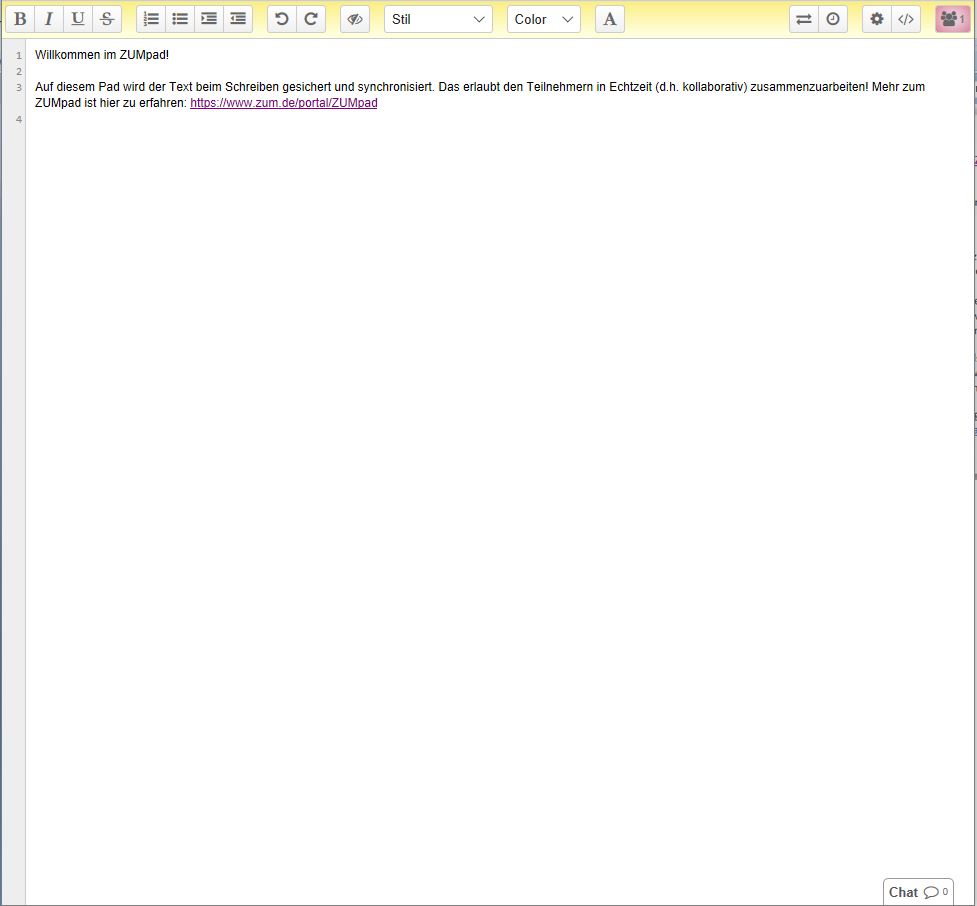 In diesem Online-Dokument können alle gleichzeitig schreiben (Bildnachweis).